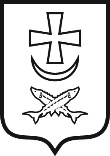 Азовская городская думаСЕДЬМОГО созыварешение24.11.2021                                                     № 146О досрочном прекращении полномочий председателя Контрольно-счетной палаты города Азова Пшеничного В.А.В соответствии с Федеральным закона от 07.02.2011 № 6-ФЗ «Об общих принципах организации и деятельности контрольно-счетных органов субъектов Российской Федерации и муниципальных образований», пунктом 4 части 5 статьи 7 Положения о Контрольно-счетной палате города Азова, утвержденного решением Азовской городской Думы от 31.07.2014 № 344, на основании письменного заявления Пшеничного В.А. от 16.11.2021,Азовская городская ДумаРЕШИЛА:1. Считать полномочия председателя Контрольно-счетной палаты города Азова Пшеничного Виктора Анатольевича, досрочно прекращенными с 24 ноября 2021 года в связи с отставкой по собственному желанию.2. Настоящее решение вступает в силу со дня принятия и подлежит официальному опубликованию.Председатель городской Думы -глава города Азова  				                                          Е.В. КарасевВерноНачальник организационно-контрольного отделаАзовской городской Думы							       Н. В. ГоловинаРешение вносит: Председатель городской Думы - глава города Азова 